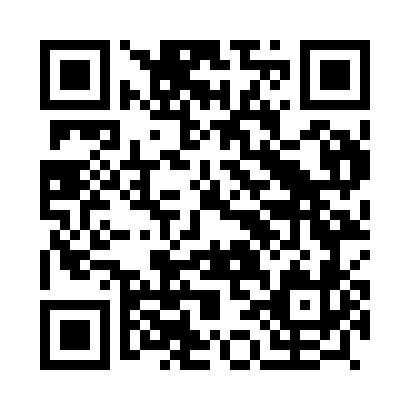 Prayer times for Coelhoso, PortugalWed 1 May 2024 - Fri 31 May 2024High Latitude Method: Angle Based RulePrayer Calculation Method: Muslim World LeagueAsar Calculation Method: HanafiPrayer times provided by https://www.salahtimes.comDateDayFajrSunriseDhuhrAsrMaghribIsha1Wed4:356:231:246:208:2510:062Thu4:336:221:246:218:2610:083Fri4:326:201:246:228:2710:094Sat4:306:191:236:228:2810:115Sun4:286:181:236:238:2910:126Mon4:266:171:236:248:3110:147Tue4:246:151:236:248:3210:168Wed4:236:141:236:258:3310:179Thu4:216:131:236:258:3410:1910Fri4:196:121:236:268:3510:2011Sat4:176:111:236:278:3610:2212Sun4:166:101:236:278:3710:2313Mon4:146:091:236:288:3810:2514Tue4:136:081:236:288:3910:2615Wed4:116:071:236:298:4010:2816Thu4:096:061:236:298:4110:3017Fri4:086:051:236:308:4210:3118Sat4:066:041:236:318:4310:3319Sun4:056:031:236:318:4410:3420Mon4:036:021:236:328:4510:3621Tue4:026:011:236:328:4610:3722Wed4:016:011:236:338:4710:3923Thu3:596:001:236:338:4710:4024Fri3:585:591:246:348:4810:4125Sat3:575:581:246:348:4910:4326Sun3:555:581:246:358:5010:4427Mon3:545:571:246:358:5110:4528Tue3:535:571:246:368:5210:4729Wed3:525:561:246:368:5310:4830Thu3:515:561:246:378:5310:4931Fri3:505:551:246:378:5410:51